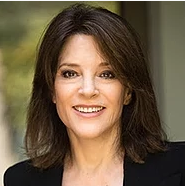 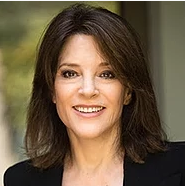 Name: Marianne Williamsonhttps://www.youtube.com/watch?v=SIBNOro0vks43:11State: Born: TexasCurrent resident: CaliforniaCurrent Position: an American spiritual teacher, author, lecturer, entrepreneur, and activistCommitteesEducation:Studied at Pomoma CollegeExperience:cabaret singerran a combination metaphysical bookstore and coffeeshop founder of Project Angel Food, a volunteer food delivery program that serves home-bound people with AIDS and other life challenging illnesses. She is also the co-founder of The Peace Alliance, a nonprofit grassroots education and advocacy organization supporting peace-building projectswas a member of the Board of Directors and remains a public supporter of RESULTS, an organization aiming to create the political will to end hunger and poverty around the world. It lobbies public officials, does research, and works with the media and the public to addresses the causal issues of poverty.Williamson's first book, A Return To Love, was featured on The Oprah Winfrey Show in 1992 and remained on the New York Times bestseller list for 39 weeks.[15] She has published 12 other books, seven of which have been on the New York Times bestseller list and four of which have been #1Position on Issues:Crimecriminal justice reformDrug costsEconomyEducationgreater access to high-quality education and free collegeElection issuesIt is a task of our generation to recreate the American politeia, to awaken from our culture of distraction and re-engage the process of democracy with soulfulness and hope. Yes, we see there are problems in the world. But we believe in a universal force that, when activated by the human heart, has the power to make all things right. Such is the divine authority of love: to renew the heart, renew the nations, and ultimately, renew the worldcampaign finance reformEnvironmentSupport for Green New DealForeign PolicyIn 2004, she co-founded The Peace Alliance, a nonprofit grassroots education and advocacy organization focused on increasing U.S. governmental support of peace-building approaches to domestic and international conflicts.Anti-war activistGunsHealthcarefounded the Los Angeles and Manhattan Centers for Living, which served as a refuge and non-medical support for people with HIV/AIDSuniversal health careHousingImmigrationMonopolies and government interventionOpioid epidemic responseSocial Issues and Civil Rightshumanitarian values should replace economic values as the ordering principle of our civilizationwomen’s reproductive rightsLGBTQ equalitypublic advocate in the arenas of racial justice and race relationslong time advocate of women’s empowerment"humanitarian values should replace economic values as the ordering principle of our civilizationPaying reparations for slaveryWorking class$15 minimum wage